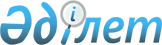 Об установлении квоты рабочих мест для лиц, состоящих на учете службы пробации уголовно-исполнительной инспекции, а также лиц, освобожденных из мест лишения свободы и для несовершеннолетних выпускников интернатных организаций по городу Талдыкорган
					
			Утративший силу
			
			
		
					Постановление акимата города Талдыкорган Алматинской области от 06 февраля 2012 года N 3-85. Зарегистрировано Управлением юстиции города Талдыкорган Департамента юстиции Алматинской области 22 февраля 2012 года N 2-1-155. Утратило силу постановлением акимата города Талдыкорган Алматинской области от 27 июня 2016 года № 29-421      Сноска. Утратило силу постановлением акимата города Талдыкрган Алматинской области от 27.06.2016 № 29-421.

      Сноска. Заголовок в редакции постановления акимата города Талдыкорган Алматинской области от 05.12.2012 N 38-1215 (вводится в действие по истечении десяти календарных дней после его первого официального опубликования).

      Примечание РЦПИ:

      В тексте сохранена авторская орфография и пунктуация.

      В соответствии с подпунктом 14) пункта 1 статьи 31 Закона Республики Казахстан от 23 января 2001 года "О местном государственном управлении и самоуправлении в Республике Казахстан", подпунктами 5-5) и 5-6) статьи 7 Закона Республики Казахстан от 23 января 2001 года "О занятости населения", в целях социальной защиты лиц, освобожденных из мест лишения свободы и несовершеннолетних выпускников интернатных организаций, для обеспечении их занятости, акимат города ПОСТАНОВЛЯЕТ:

      1. Установить квоту рабочих мест для лиц, состоящих на учете службы пробации уголовно-исполнительной инспекции, а также лиц, освобожденных из мест лишения свободы и для несовершеннолетних выпускников интернатных организаций в размере трех процентов от общей численности рабочих мест.

      Сноска. Пункт 1 в редакции постановлением акимата города Талдыкорган Алматинской области от 05.12.2012 N 38-1215 (вводится в действие по истечении десяти календарных дней после его первого официального опубликования).

      2. Государственному учреждению "Отдел занятости и социальных программ города Талдыкорган" (Мұхаметжан Шайзада Базарбайұлы) и государственному учреждению "Центр занятости города Талдыкорган" (Кусаинов Жамалдин Зикриевич) обеспечить направление лиц, освобожденных из мест лишения свободы и несовершеннолетних выпускников интернатных организаций для трудоустройства на имеющиеся вакантные рабочие места в соответствии с установленной квотой.

      3. Контроль за исполнением настоящего постановления возложить на заместителя акима города Сарыбаева Галиаскара Толендиевича.

      4. Настоящее постановление вводится в действие по истечении десяти календарных дней со дня его первого официального опубликования.


					© 2012. РГП на ПХВ «Институт законодательства и правовой информации Республики Казахстан» Министерства юстиции Республики Казахстан
				
      Аким города

Е. Алпысов
